.Section1: R toe, L heel, R toe, L heel, rock to right, rock to leftSection2: Rock right recover, behind side cross, Rock left recover, ¼ Sailor turnSection3: Step ¼ turn L with flick, Rocking chair, Repeat(easier option - skip flick)Section4: Walk half circle left, mambo right mambo leftRepeat and enjoy.Contigo Tengo Feeling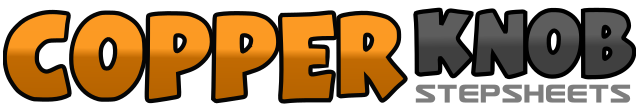 .......Count:32Wall:4Level:Beginner.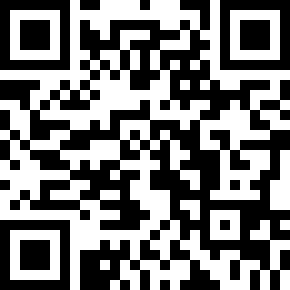 Choreographer:Bente Lindtner (NOR) - September 2020Bente Lindtner (NOR) - September 2020Bente Lindtner (NOR) - September 2020Bente Lindtner (NOR) - September 2020Bente Lindtner (NOR) - September 2020.Music:Contigo Tengo Feeling - GABIFUEGO & Astrid SContigo Tengo Feeling - GABIFUEGO & Astrid SContigo Tengo Feeling - GABIFUEGO & Astrid SContigo Tengo Feeling - GABIFUEGO & Astrid SContigo Tengo Feeling - GABIFUEGO & Astrid S........1&2&Touch R toe next to LF, step RF in place, touch L heel fw, step LR next to RF3&4&Touch R toe next to LF, step RF in place, touch L heel fw, step LR next to RF5-6 &Rock RF to right, recover weight on LF, ball step RF next to LF7-8 &Rock LF to left, recover weight on RF, ball step LF next to RF1-2Rock RF right, recover weight on LF3&4Cross RF behind LF, step LF left, Cross RF in front of LF5-6Rock LF left, recover weight on RF7&8Turn ¼ left stepping LF back, Step RF next to LF, Step FW on LF1-2Step FW on RF, turn ¼ L on ball of LF while flicking RF behind3&4&Rock RF diagonally forward left, recover weight on LF, Rock RF diagonally back to right5-8repeat 1-4&1-4Step RF forward, turn ¼ left stepping LF forward, step RF forward, turn ¼ left stepping LF forward (try to make this seem like walking a half circle)5&6Rock RF to R, Recover weight on LF, Step RF next to LF7&8Rock LF to L, Recover weight on RF, Step LF next to RF